中国电建集团江西省电力建设有限公司朔州平鲁刘家窑风电场98MW项目风机到箱变电缆设备招标文件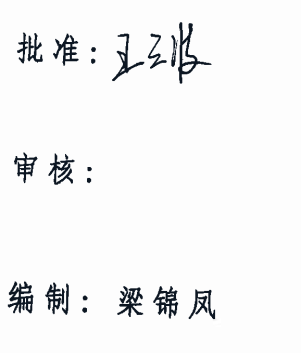 招标人：中国电建集团江西省电力建设有限公司二○二○年二月中国·江西南昌询比价函 询比价采购编号：POWERCHINA-0131-20028各受邀报价单位：因江西电建朔州平鲁刘家窑风电场98MW项目需要，我司拟采用公开询比价采购方式进行下列货物的批量采购，请按以下要求于2020年2月27日（星期四）上午10：00前将报价文件提交至平台。一、拟采购货物一览表二、采购要求1、本次询比价为整体采购，询比价响应供应商报价时须写明单价及总价、产品的详细配置参数，报价包含货物制造、运输、装卸、售后服务等交付采购人使用前所有可能发生的费用，确定成交供应商不再增补任何费用。2、交货期：2020年3月20日3、交货地点：江西电建江西电建朔州平鲁刘家窑风电场98MW项目 陈晓宇  185700593834、质量标准或要求：投标方必须严格按电缆技术规范提供合格产品。5、质保期：质保2年，使用寿命25年。6、响应人的资质要求：6.1响应人应该已经注册江西电建平台成为合格供应商并在中国电建集团2020年合格供应商名单范围内。6.2不接受联合体投标。6.3响应人须为一般纳税人，具有提供增值税专用发票（税率13%）的能力。7、响应文件须提交报价表。8、成交确定原则：质量和服务相等且报价最优。9、付款条件：支付方式：电汇/银行承兑/建行e信通，配合甲方委托第三方支付。9.1本合同签订后30日内，乙方向甲方提交合同总价10%的履约保函及经财税部门确认的财务收据后,甲方在5个工作日内向乙方支付合同总货款10 %预付款。9.2到货付款：货物到达合同指定交货地点，经甲方核实数量、名称、型号规格与合同完全一致，检查外表无损伤和缺陷后，乙方向甲方提供总金额100%的增值税（13%）专用发票（或经财税部门确认的财务收据）且验收合格6个月后5个工作日内甲方向乙方支付合同总金额的80%。9.3合同实际总价的10%作为验收合格后的质量保证金，质量保证期满无质量问题或质量保证期出现的质量问题经乙方维修处理符合甲方要求的，验收合格满1年后5个工作日内无息返还乙方。质保期内如出现质量问题，则质保期和质保金返还相应顺延。三、报价表报价有效期：1年四、联系方式招 标 人：中国电建集团江西省电力建设有限公司地   址：江西省南昌市广州路69号 邮   编：330001 联 系 人：梁锦凤电   话：0791-88440203   2020 年02月20日序号货物名称规格型号单位数量备注1电力电缆ZRC-YJY23-0.6/1kV-1×300米31002电力电缆ZRC-YJY23-0.6/1kV-3×300米10960序号货物名称规格型号、主要技术参数及标准配置数量单价合计 备注123……总计 总计 总计 